12 Renfield Street, Glasgow, G2 5ALAvailability Schedule54 Gordon Street, Glasgow, G1 3PUAvailability Schedule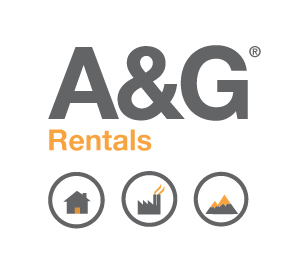 Updated 04/11/19FloorSuiteSize (sq ft)2nd31452nd4/53032nd6/7690FloorSuiteSize (sq ft)3rd71254th62484th793